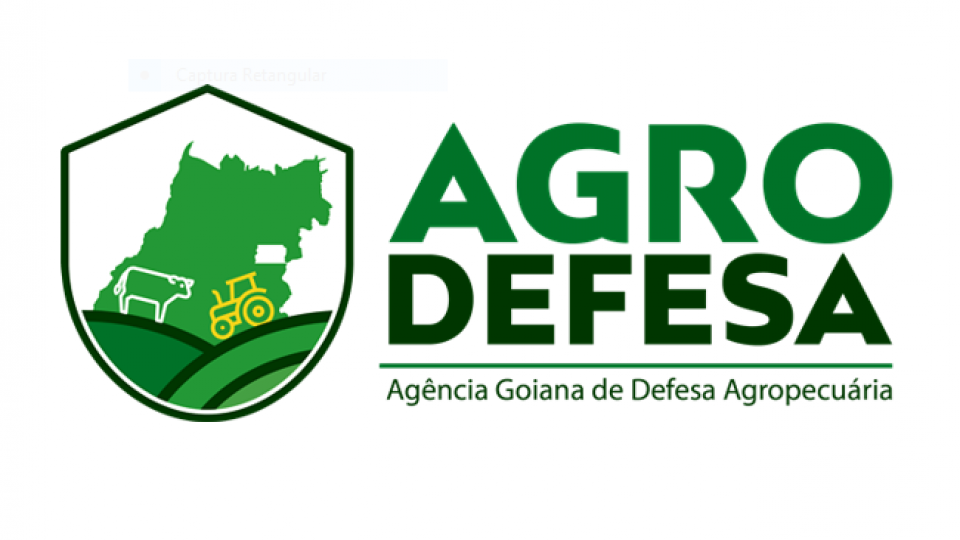 ESTADO DE GOIÁSAGÊNCIA GOIANA DE DEFESA AGROPECUÁRIADIRETORIA DE DEFESA AGROPECUÁRIAGERÊNCIA DE SANIDADE VEGETALCÓDIGO: FOR GESAV N.º 00004/2021 CÓDIGO: FOR GESAV N.º 00004/2021 ESTADO DE GOIÁSAGÊNCIA GOIANA DE DEFESA AGROPECUÁRIADIRETORIA DE DEFESA AGROPECUÁRIAGERÊNCIA DE SANIDADE VEGETALBASE LEGAL: PORTARIA Nº 317, DE 21/05/2021BASE LEGAL: PORTARIA Nº 317, DE 21/05/2021ESTADO DE GOIÁSAGÊNCIA GOIANA DE DEFESA AGROPECUÁRIADIRETORIA DE DEFESA AGROPECUÁRIAGERÊNCIA DE SANIDADE VEGETALVERSÃO: 01DATA REVISÃO: 04/11/2021ESTADO DE GOIÁSAGÊNCIA GOIANA DE DEFESA AGROPECUÁRIADIRETORIA DE DEFESA AGROPECUÁRIAGERÊNCIA DE SANIDADE VEGETALPÁGINAS: 01PÁGINAS: 01FORMULÁRIOFICHA DE INSPEÇÃO FITOSSANITÁRIA / VIVEIRO / CITROS / HLBFICHA DE INSPEÇÃO FITOSSANITÁRIA / VIVEIRO / CITROS / HLBFICHA DE INSPEÇÃO FITOSSANITÁRIA / VIVEIRO / CITROS / HLBAPLICAÇÃOFormulário específico de uso obrigatório nas atividades de Levantamento Fitossanitário para a praga Huanglongbing (Candidatus Liberibacter spp)  em viveiros produtores de mudas cítricas.Formulário específico de uso obrigatório nas atividades de Levantamento Fitossanitário para a praga Huanglongbing (Candidatus Liberibacter spp)  em viveiros produtores de mudas cítricas.Formulário específico de uso obrigatório nas atividades de Levantamento Fitossanitário para a praga Huanglongbing (Candidatus Liberibacter spp)  em viveiros produtores de mudas cítricas.PROGRAMAPrograma Estadual de Prevenção e Controle de Pragas em Citros – PEPCitros / / Programa Nacional de Prevenção e Controle à doença Huanglongbing - PNCHLBPrograma Estadual de Prevenção e Controle de Pragas em Citros – PEPCitros / / Programa Nacional de Prevenção e Controle à doença Huanglongbing - PNCHLBPrograma Estadual de Prevenção e Controle de Pragas em Citros – PEPCitros / / Programa Nacional de Prevenção e Controle à doença Huanglongbing - PNCHLBLevantamento e Inspeção Fitossanitária para manutenção do status fitossanitário “UF Sem Ocorrência” em viveiros produtoresLevantamento e Inspeção Fitossanitária para manutenção do status fitossanitário “UF Sem Ocorrência” em viveiros produtoresLevantamento e Inspeção Fitossanitária para manutenção do status fitossanitário “UF Sem Ocorrência” em viveiros produtoresLevantamento e Inspeção Fitossanitária para manutenção do status fitossanitário “UF Sem Ocorrência” em viveiros produtoresLevantamento e Inspeção Fitossanitária para manutenção do status fitossanitário “UF Sem Ocorrência” em viveiros produtoresLevantamento e Inspeção Fitossanitária para manutenção do status fitossanitário “UF Sem Ocorrência” em viveiros produtoresLevantamento e Inspeção Fitossanitária para manutenção do status fitossanitário “UF Sem Ocorrência” em viveiros produtoresNome da Viveiro:                                                                                                         Município:Nome da Viveiro:                                                                                                         Município:Nome da Viveiro:                                                                                                         Município:Nome da Viveiro:                                                                                                         Município:Nome da Viveiro:                                                                                                         Município:Nome da Viveiro:                                                                                                         Município:Nome da Viveiro:                                                                                                         Município:Coordenadas Geográficas da Sede:Coordenadas Geográficas da Sede:Coordenadas Geográficas da Sede:Coordenadas Geográficas da Sede:Coordenadas Geográficas da Sede:Coordenadas Geográficas da Sede:Coordenadas Geográficas da Sede:Nome do Produtor:                                                                                                                             Nome do Produtor:                                                                                                                             Nome do Produtor:                                                                                                                             Nome do Produtor:                                                                                                                             Nome do Produtor:                                                                                                                             Nome do Produtor:                                                                                                                             Nome do Produtor:                                                                                                                             CPF:CPF:Inscrição Estadual:Inscrição Estadual:Inscrição Estadual:Inscrição Estadual:Inscrição Estadual:Telefone:Telefone:E-mail:E-mail:E-mail:E-mail:E-mail:Situação Fundiária: (   ) Proprietário (  )  ArrendatárioSituação Fundiária: (   ) Proprietário (  )  ArrendatárioCódigo do viveiro: Código do viveiro: Código do viveiro: Código do viveiro: Código do viveiro: Viveiro certificado: (   ) SIM    (   ) NÃOViveiro certificado: (   ) SIM    (   ) NÃONome do RT:Nome do RT:Nome do RT:Nome do RT:Nome do RT:CÓDIGO DA UP (estufa)COORDENADAS GEOGRÁFICAS MATERIAL PROPAGATIVO *MATERIAL PROPAGATIVO *NÚMERO PLANTASCULTIVAR/VARIEDADENº TERMO DE COLETA* Muda, borbulheira, planta matriz, porta-enxerto* Muda, borbulheira, planta matriz, porta-enxerto* Muda, borbulheira, planta matriz, porta-enxerto* Muda, borbulheira, planta matriz, porta-enxerto* Muda, borbulheira, planta matriz, porta-enxerto* Muda, borbulheira, planta matriz, porta-enxerto* Muda, borbulheira, planta matriz, porta-enxertoINSPEÇÃO FITOSSANITÁRIA INSPEÇÃO FITOSSANITÁRIA INSPEÇÃO FITOSSANITÁRIA INSPEÇÃO FITOSSANITÁRIA INSPEÇÃO FITOSSANITÁRIA INSPEÇÃO FITOSSANITÁRIA INSPEÇÃO FITOSSANITÁRIA (    ) Não foram identificados sintomas/sinais da praga Huanglongbing (Candidatus Liberibacter spp)(    ) Foram observados sintomas/sinais da praga Huanglongbing (Candidatus Liberibacter spp) e realizado a coleta de amostras para diagnóstico fitossanitário nas unidades de produção identificadas acima.(    ) Coleta do vetor do HLB / Diaphorina citri(    ) Não foram identificados sintomas/sinais da praga Huanglongbing (Candidatus Liberibacter spp)(    ) Foram observados sintomas/sinais da praga Huanglongbing (Candidatus Liberibacter spp) e realizado a coleta de amostras para diagnóstico fitossanitário nas unidades de produção identificadas acima.(    ) Coleta do vetor do HLB / Diaphorina citri(    ) Não foram identificados sintomas/sinais da praga Huanglongbing (Candidatus Liberibacter spp)(    ) Foram observados sintomas/sinais da praga Huanglongbing (Candidatus Liberibacter spp) e realizado a coleta de amostras para diagnóstico fitossanitário nas unidades de produção identificadas acima.(    ) Coleta do vetor do HLB / Diaphorina citri(    ) Não foram identificados sintomas/sinais da praga Huanglongbing (Candidatus Liberibacter spp)(    ) Foram observados sintomas/sinais da praga Huanglongbing (Candidatus Liberibacter spp) e realizado a coleta de amostras para diagnóstico fitossanitário nas unidades de produção identificadas acima.(    ) Coleta do vetor do HLB / Diaphorina citri(    ) Não foram identificados sintomas/sinais da praga Huanglongbing (Candidatus Liberibacter spp)(    ) Foram observados sintomas/sinais da praga Huanglongbing (Candidatus Liberibacter spp) e realizado a coleta de amostras para diagnóstico fitossanitário nas unidades de produção identificadas acima.(    ) Coleta do vetor do HLB / Diaphorina citri(    ) Não foram identificados sintomas/sinais da praga Huanglongbing (Candidatus Liberibacter spp)(    ) Foram observados sintomas/sinais da praga Huanglongbing (Candidatus Liberibacter spp) e realizado a coleta de amostras para diagnóstico fitossanitário nas unidades de produção identificadas acima.(    ) Coleta do vetor do HLB / Diaphorina citri(    ) Não foram identificados sintomas/sinais da praga Huanglongbing (Candidatus Liberibacter spp)(    ) Foram observados sintomas/sinais da praga Huanglongbing (Candidatus Liberibacter spp) e realizado a coleta de amostras para diagnóstico fitossanitário nas unidades de produção identificadas acima.(    ) Coleta do vetor do HLB / Diaphorina citriN.º Termo de Fiscalização/Série:                                                        N.º Termo de Fiscalização/Série:                                                        N.º Termo de Fiscalização/Série:                                                        N.º Termo de Fiscalização/Série:                                                        N.º Termo de Fiscalização/Série:                                                        N.º Termo de Fiscalização/Série:                                                        N.º Termo de Fiscalização/Série:                                                        RESPONSÁVEL PELAS INFORMAÇÕESRESPONSÁVEL PELAS INFORMAÇÕESRESPONSÁVEL PELAS INFORMAÇÕESRESPONSÁVEL PELAS INFORMAÇÕESRESPONSÁVEL PELAS INFORMAÇÕESRESPONSÁVEL PELAS INFORMAÇÕESRESPONSÁVEL PELAS INFORMAÇÕESNome:Nome:Nome:Nome:Nome:Nome:Nome:Assinatura:Assinatura:Assinatura:RG/CPF:RG/CPF:RG/CPF:RG/CPF: AGÊNCIA GOIANA DE DEFESA AGROPECUÁRIA AGÊNCIA GOIANA DE DEFESA AGROPECUÁRIA AGÊNCIA GOIANA DE DEFESA AGROPECUÁRIA AGÊNCIA GOIANA DE DEFESA AGROPECUÁRIA AGÊNCIA GOIANA DE DEFESA AGROPECUÁRIA AGÊNCIA GOIANA DE DEFESA AGROPECUÁRIA AGÊNCIA GOIANA DE DEFESA AGROPECUÁRIANome do Fiscal:Nome do Fiscal:Nome do Fiscal:Nome do Fiscal:Nome do Fiscal:Nome do Fiscal:Nome do Fiscal:Local/Data:__________________________, ______ de ____________________de ___________.Local/Data:__________________________, ______ de ____________________de ___________.Local/Data:__________________________, ______ de ____________________de ___________.Local/Data:__________________________, ______ de ____________________de ___________.Local/Data:__________________________, ______ de ____________________de ___________.Carimbo/AssinaturaCarimbo/Assinatura